Applications of Logarithmic FunctionsLogarithmic functions are used to describe scenarios where an exponential change in one quantity corresponds with a linear change in another. Some examples of real-world applications of logarithmic functions include:The Richter scale for measuring earthquake intensities.The Decibel scale to represent the loudness of sounds.The pH scale used in chemistry to measure the acidity of a solution.Example 1The amplitude detected from the vibrations of an earthquake increases by a factor of 10 for each increase of 1 on the Richter scale. In other words, an earthquake that measures 7 on the Richter scale has an amplitude that is 10 times larger than one with a measure of 6 on the Richter scale. An earthquake with a reading of 8 on the Richter scale has an amplitude that is 100 times larger than one with a measure of 6 on the Richter scale. How many times more intense is an earthquake with magnitude of 6.8 on the Richter scale compared to one that has a measure of 4.3?Example 2The loudness of sound is measured in Decibels. For every linear increase of 10 Decibels, the sound intensity increases by a factor of 10. For example, sound that has a loudness of 90 dB is 100 times more intense than sound that has a loudness of 70 dB.	 	where How many times more intense is the sound of a rock concert (at 120 dB) compared to normal conversation (at 60 dB)?Example 3The pH of a solution is a measure of the inverse hydrogen ion [H+] concentration in units of mol/L. As the pH increases, the amount of hydrogen ions in the solution decreases exponentially. For example, a solution with a pH of 6 is 100 times more acidic than a solution with a pH of 8. Pure distilled water has a pH of 7. pH = -log[H+]		where  is the concentration of H+a) Determine the pH of hydrochloric acid that is secreted by the stomach lining and has a concentration of 0.03 mol/L.b) Apple juice has a pH of 3. Determine the concentration of hydrogen ions in this solution.c) If vinegar is 200 times more acidic than tomatoes which has a pH of 4.5, what is the pH of vinegar?Homework: pg 499 # 1, 2, 3, 4, 5ac, 6ac, 7, 8, 10, 13, 14, 15, 17 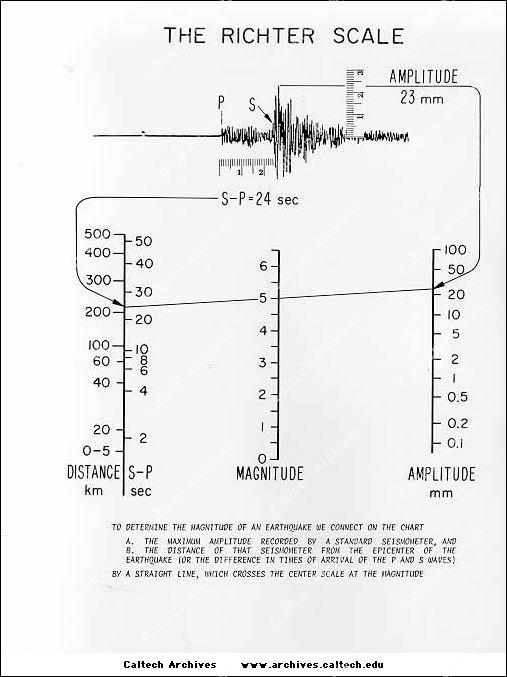 